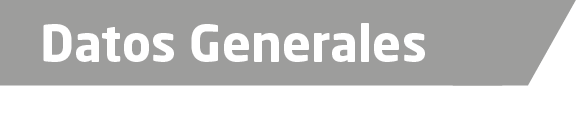 Nombre: Yazmin Sosa GutiérrezGrado de Escolaridad: MaestríaCédula Profesional: Licenciatura 7972678Teléfono Celular: 2281632757Correo Electrónico: girl_prinston@hotmail.comDatos GeneralesFormación Académica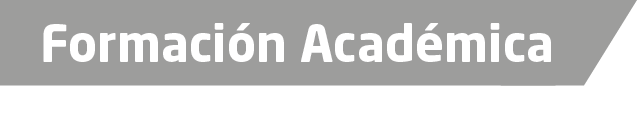 De 2007 a 2011Universidad en “Universidad de Xalapa” Licenciatura en Derecho.                                         De 2011 a 2013 Maestría en Derecho Penal “Universidad de Xalapa”Enero De 2017  Diplomado en “Negociación y Mediación, estrategias para la solución de Controversias”  en la Universidad de Castilla la Mancha, Toledo, EspañaTrayectoria Profesional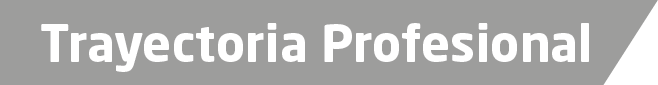 2013 - 2015Oficial secretario, Dirección General de Investigaciones Ministeriales, de la Fiscalía General del Estado.2015 - 2015Fiscal Sexta Facilitadora, Unidad Integral de Procuración de Justicia del XI Judicial Xalapa, Ver.2015 - 2016.Fiscal Tercera Facilitadora, Unidad de Atención Temprana del XI Judicial Xalapa, Ver.2016 a la actualidad.Facilitadora Primera Certificada, en la Unidad de Atención Temprana del XI Judicial Xalapa, Ver.A de Conocimiento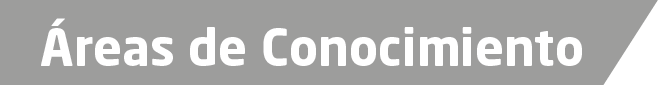 Derecho CivilDerecho Penal